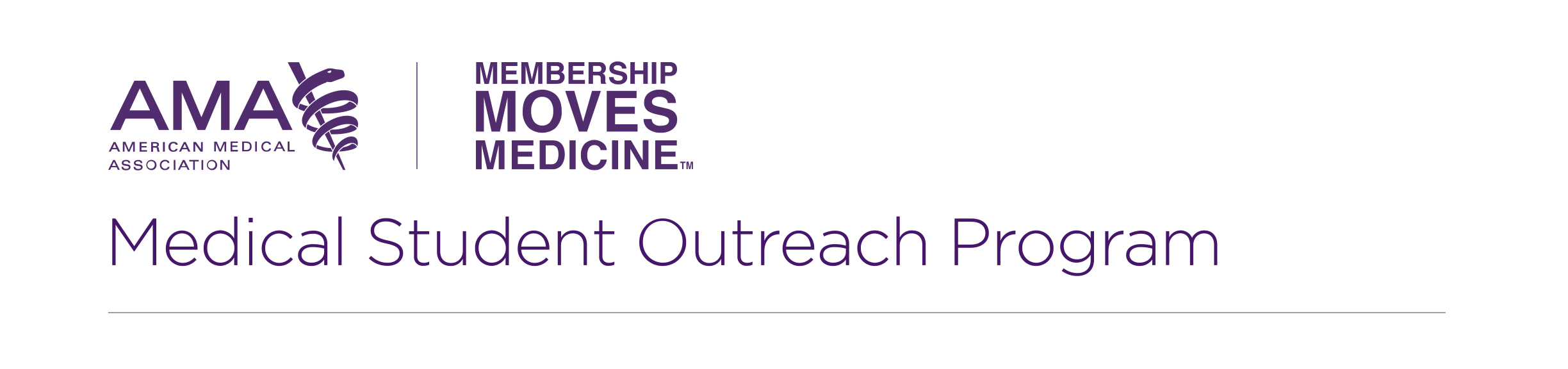 Hi <name>,I would like to invite you to join your peers at <medical school> in becoming a member of the American Medical Association.Join the AMA for only $68 ($17/year), and you’ll immediately receive a welcome gift of your choice with a 4-year membership. Your choices include:First Aid for the USMLE Step 1 2022First Aid for the USMLE Step 1 2023Boards and Beyond (3-month digital subscription)Kaplan USMLE Step 1 Qbank (3-month digital subscription)Kaplan COMLEX Level 1 Qbank (3-month digital subscription)You’ll also get access to a wide range of exclusive benefits and opportunities that will support you throughout medical school and beyond.Enjoy 30% off study aids, a free 2-year Headspace subscription, Gympass Benefits and more members-only discounts.Make your CV stand out with 1,000+ leadership opportunities available to members and network with leaders in medicine.Raise your voice on the most important issues in health care and support AMA advocacy.Discover your dream residency with FREIDA™, the AMA Residency & Fellowship database.Joining the AMA only takes a few minutes! Learn more about the benefits of membership and start yours today at www.ama-assn.org/join.Sincerely,<outreach leader>Limit one (1) “Welcome” gift per eligible member. Subject to change. While supplies last. “Welcome” gifts are eligible with four-year memberships and select schools with three-year programs.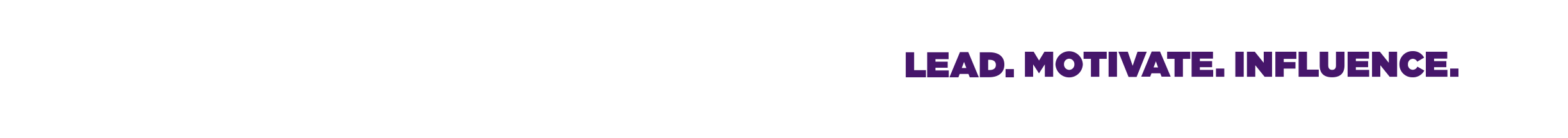 